DEKLARACJA UCZESTNICTWA – SENIOR/JUNIOR*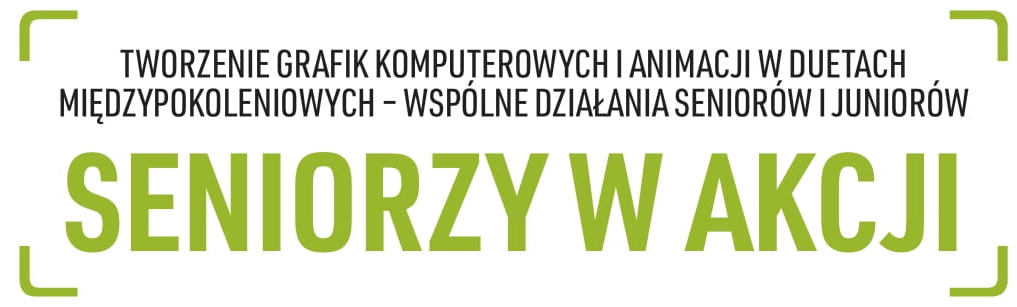 Czas trwania projektu: XI.2022-VI.2023. 
Uczestnicy: 10 seniorów (60 lat+) oraz 10 juniorów (12-19 lat) wybranych przez animatorów projektu na podstawie złożonych deklaracji.
W programie: spotkanie integracyjne uczestników, 8 godzin szkolenia z projektowania grafik w Canvie, tworzenie projektów w międzypokoleniowych duetach, 8 godzin szkolenia z tworzenia animacji poklatkowych 
w StopMotion. Twórcze i artystyczne spędzanie czasu w międzypokoleniowej grupie. Wystawa stworzonych prac odbędzie się w IV/V.2023 w Domu Kultury Stare Babice.
………………………………………….                                                                             ………………………………………….
czytelny podpis rodzica/opiekuna prawnego uczestnika                           data, czytelny podpis uczestnika 
*podkreśl prawidłowe.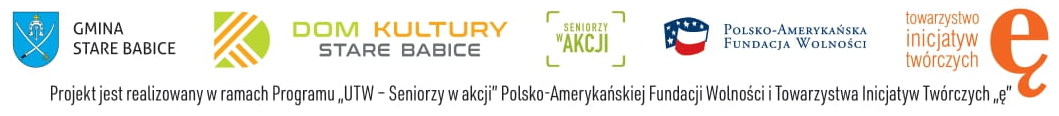 DEKLARACJA UCZESTNICTWA INFORMACJE O PRZETWARZANIU DANYCH OSOBOWYCH Administratorem danych osobowych zawartych w deklaracji uczestnictwa przetwarzanych na zasadach                                  i podstawach prawnych jest Dom Kultury Stare Babice (zwany dalej Domem Kultury). Dom Kultury przetwarza dane osobowe zawarte w deklaracji.Dom Kultury przetwarza dane osobowe zawarte w deklaracji oraz, w przypadku osób niepełnoletnich, 
ich rodziców/opiekunów w następujących celach i na następujących podstawach prawnych:w  celu  umożliwienia  uczestniczką/uczestnikom  wzięcia  udziału  w  projekcie pt. Tworzenie grafik komputerowych i animacji w duetach międzypokoleniowych – wspólne działania seniorów 
i juniorów”. Podstawą przetwarzania danych jest dobrowolna zgoda uczestniczek/uczestników 
lub rodziców/opiekunów prawnych uczestniczek/uczestników (art. 6 ust. 1 lit. a RODO). Zgoda może być wycofana w każdym czasie, co nie wpływa na zgodność z prawem przetwarzania danych przed jej wycofaniem. Wyrażenie zgody i podanie danych osobowych w zakresie wskazanym w ust. 2 powyżej jest w pełni świadome 
i dobrowolne, ale niezbędne dla udziału w projekcie. Zgodę można wycofać po zakończeniu projektu poprzez kontakt z Organizatorem na adres e-mail: kontakt@domkultury-starebabice.pl.w celu rekrutacji do projektu, w tym kontaktu z uczestniczkami/uczestnikami lub w przypadku osób niepełnoletnich rodzicami/opiekunami prawnymi uczestniczek/uczestników – podstawą przetwarzania jest uzasadniony interes Organizatora (art. 6 ust.1 lit. f RODO).w   celu  realizacji  ciążących   na  Domu Kultury  obowiązków   prawnych   związanych z realizacją projektu tj. przechowywaniem dowodów prawidłowego przeprowadzenia projektu (art. 6 ust. 1lit. c RODO).Dom Kultury będzie przetwarzał dane osobowe do czasu odwołania zgody i/lub przez okres przewidziany przepisami prawa.W przypadku uczestniczek/uczestników, którzy nie zostali uczestnikami projektu ich dane osobowe oraz ich rodziców/opiekunów prawnych zostaną niezwłocznie usunięte przez Dom Kultury.Dane osobowe uczestniczek/uczestników projektu w zakresie ich imion i nazwisk zostaną podane do publicznej wiadomości poprzez publikację stosownej informacji na oficjalnym fanpage Organizatora na portalu społecznościowym Facebook. W tym przypadku odbiorcami danych osobowych będą użytkownicy ww. portalu. Wszelkie informacje o zasadach przetwarzania danych osobowych, w tym o prawach przysługujących na podstawie RODO, są dostępne u Inspektora Ochrony Danych Osobowych pod adresem e-mail: iod@domkultury-starebabice.pl.Dom Kultury nie ponosi odpowiedzialności za podanie przez Uczestniczek/ Uczestników lub przypadku osób niepełnoletnich ich rodziców/opiekunów prawnych błędnych danych. Złożenie deklaracji uczestnictwa wraz z klauzula zgody oznacza zrozumienie i akceptację zasad uczestnictwa w projekcie.Wyrażam zgodę/ nie wyrażam* zgody na przetwarzanie danych osobowych………………………………………….                                                                             ………………………………………….czytelny podpis rodzica/opiekuna prawnego uczestnika                           data, czytelny podpis uczestnika*podkreśl prawidłowe.Imię i nazwisko uczestniczki /uczestnikaMiesiąc i rok urodzenia Telefon kontaktowy, adres e-mailPoziom umiejętności komputerowych(podstawowe umiejętności konieczne, 
w tym posługiwanie się myszką)Początkujący/średni/zaawansowany*Zainteresowania Dlaczego chciałabyś/chciałbyś wziąć udział w projekcie?